Top of FormBottom of FormMY OTHER RECIPES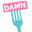 POTSTICKERSYIELD: 6 SERVINGS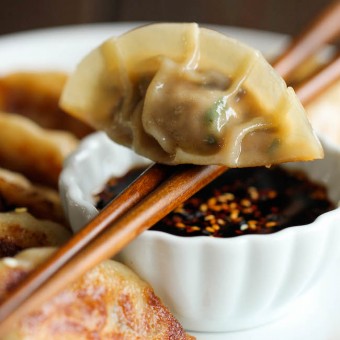 PREP TIME: 20 MINUTESCOOK TIME: 10 MINUTESTOTAL TIME: 30 MINUTESHomemade potstickers are easier to make than you think, and they taste 10000x better than the store-bought ones!INGREDIENTS:1 pound ground pork1 cup shredded green cabbage3 ounces shiitake mushrooms, diced2 cloves garlic, pressed2 green onions, thinly sliced1 tablespoon hoisin1 tablespoon freshly grated ginger2 teaspoons sesame oil1 teaspoon Sriracha*, or more, to taste1/4 teaspoon white pepper36 won ton wrappers2 tablespoons vegetable oil Soy sauce, for servingDIRECTIONS:In a large bowl, combine pork, cabbage, mushrooms, garlic, green onions, hoisin, ginger, sesame oil, Sriracha and white pepper.To assemble the dumplings, place wrappers on a work surface. Spoon 1 tablespoon of the pork mixture into the center of each wrapper. Using your finger, rub the edges of the wrappers with water. Fold the dough over the filling to create a half-moon shape, pinching the edges to seal.Heat vegetable oil in a large skillet over medium heat. Add potstickers in a single layer and cook until golden and crisp, about 2-3 minutes per side.Serve immediately with soy sauce, if desired.*Sriracha is an Asian-style hot chili sauce and can be found in the Asian section of your local grocery store.To freeze, place uncooked potstickers in a single layer on a baking sheet overnight. Transfer to freezer bags.This delicious recipe brought to you by DAMN DELICIOUS 
https://damndelicious.net/2014/03/01/potstickers/Top of FormBottom of Form